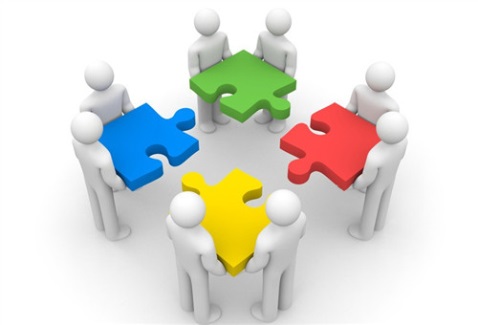 106年修編後，本府所屬機關（含公車處、馬祖日報及水廠等事業單位，以下同）依其組織規程，分別訂定分層負責明細表甲表、乙表、丙表，以及與所屬公司(馬酒、連江航業及油品等3公司)權責劃分，惟實務上如何修正分層負責明細表等，仍有疑義，因此彙整分層負責明細表的相關法規與實務作法，提供各機關辦理相關業務時之參考，將介紹其定義與類型，說明如下：一、分層負責定義及內涵定義分層負責，是機關依其組織法規規定之各級單位，適當劃分處理公務之層次，由首長就本機關職權及單位職掌，將部分公務授權各層主管決定處理，並由被授權者負其決定之責任，另依「中央行政機關組織基準法」第8條第2項及「文書處理手冊」第11點等規定，各機關為實施分層負責，逐級授權，得就授權範圍訂定分層負責明細表。劃分原則1、劃分層級數：以分3層為原則，不得多於4層或少於2層。機關首長為第1層，各級單位為第2層及其以下之各層。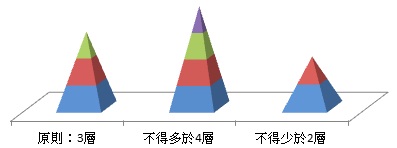 2、劃分標準：各機關實施分層負責，應審酌各項公務之性質及權責輕重，明白規定授權事項範圍及授予決定權之層次，凡屬依據法規為一定處理及技術性、事務性之事項，應儘量授權處理。二、分層負責明細表訂定之法源依據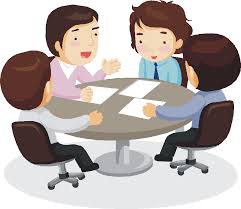 三、分層負責明細表類別及內容依作成行政行為的主體不同，可分為以下類型：各表別內容（適用對象、行政主體及劃分層次）：一、主管機關通案統定事項：人事政風主計單位：訂定本單位甲表乙表、縣府與所屬機關之間人政主計權責劃分、機關內部人政主計單位與首長分層負責規範共通業務(如文書研考、採購、資訊、法制等)，由主管機關統一研訂業務性質相似且層級相當者：如各級學校、戶政、衛生所等，勿須個別訂定。二、四、分層負責明細表主要審查項目各機關定期或不定期提報之分層負責明細表修正案，原則上依審查態樣有下列項目：(一)、自我檢核表各機關承辦人於修訂分層負責明細表時，依程序面及實體面逐一先行檢視是否相符，除了能強化業務熟稔度，並避免修訂疏漏。(二)、修訂正確作法(五)結語：透過分層負責明細表的定義、修訂流程、訂定原則，以及正確作法等內容，可瞭解各機關業務明細及決行層級，作為處理公務之依據，人事人員也藉由掌握分層負責明細表的內涵及修訂要領，適時協助提供機關首長及主管決策之參考。連江縣政府分層負責明細表(範例:甲表–文化處)本表適用民政、行政、教育、文化、工務、產發、人事、政風、主計等9處除人事、政風、主計一條鞭得訂本機關明細表外，其餘不得訂乙表(即不得以本機關名義對外行文)連江縣政府分層負責明細表(甲表–各機關共同項目)共同事項內容(參考用)–由行政處主政：一、訴願、請願、訴訟案件之處 理事項。 二、一般人民陳情案件之處理事 項。二、重大人民陳情案件之處理事 項。 四、重大糾紛及反覆陳情案件之 處理事項。 五、市長交辦重大案件及上級機 關交查案件之處理事項。 六、市務會議之提案事項。 七、重要工作計畫及實施成果之 陳報事項。 八、其他臨時重大工作之核定事 項。 九、各類績優人員之選拔表揚事項。 十、經辦業務具有優劣事蹟獎懲 之簽核事項。 十 一、各項工程、勞務及財務購置 之驗收事項。 十 二、各項工程、勞務及財務購置 之結算事項。 十 三、經費動支及經費核撥： (一)5 萬元以下之經費動支申 請及核撥。 (二)逾 5 萬元或雖未逾 5 萬元 但經會辦單位簽註不同意 見者之經費動支申請及核 撥。 十 四、各單位間爭議事件之裁定事 項。 十 五、議員建議之處理。 十 六、各項已簽請核定之報表。 十 七、機密文書之陳核。……例:(表1)連江縣政府分層負責明細表(甲表–財稅局(處)秉辦府稿)包含二級機關秉辦府稿亦適用(決行權責承辦人–主任處長–處長局長–縣長)一條鞭人主政單位勿須訂於本表(應改訂於人事處主計處政風處個別研訂各該人事主計政風機構業務(如表4)共同明細表內)例:(表2)連江縣政府交通旅遊局分層負責明細表(乙表)乙表為本府各一級機關(警察、消防、環資、衛福、財稅、地政、交旅)各局直屬之二級機關如秉辦上級機關函稿亦適用本表(決行權責承辦人–  課長(如無略過)–處長主任–局長)例:(表3)連江縣政府(戶所、衛生所、港務、醫院、家教中心、大同之家、學校)分層負責明細表(丙表)丙表為本府各二級機關(港務、大同、家教、縣醫、衛生所、戶政及學校)決行權責得按機關規模分2-3層(承辦人、首長或承辦人、課長、處長)例:(表4)連江縣政府各機關學校人事業務分層負責明細表(共用)本表由一條鞭人事處、政風處、主計處個別訂頒實施(主計政風得比照)如應報府核定或備查者…，應於備考欄註明，以明權責。例:(表5)連江縣自來水廠分層負責明細表(甲表–秉辦府稿)本表為本府各事業機構(公車處、馬祖日報、自來水廠)適用本表行權責視實際情形調整2-3層本表得將人事政風主計、財務採購等納入表內規範例:(表6)連江縣自來水廠分層負責明細表(機關函稿)本表為本府各事業機構(公車處、馬祖日報、自來水廠)適用本表行權責視實際情形調整2-3層類別適用對象適用對象適用對象適用對象行政主體劃分層次劃分層次劃分層次劃分層次類別一級機關一級單位二級機關事業機構行政主體第一層第二層第三層第四層甲表本府縣長處長科長承辦人乙表一級機關首長科長承辦人丙表二級機關首長課長(主管)承辦人備註表內事業機構包含馬祖酒廠、連江航業及油品公司，與公車處、馬祖日報、自來水廠表內事業機構包含馬祖酒廠、連江航業及油品公司，與公車處、馬祖日報、自來水廠表內事業機構包含馬祖酒廠、連江航業及油品公司，與公車處、馬祖日報、自來水廠表內事業機構包含馬祖酒廠、連江航業及油品公司，與公車處、馬祖日報、自來水廠表內事業機構包含馬祖酒廠、連江航業及油品公司，與公車處、馬祖日報、自來水廠表內事業機構包含馬祖酒廠、連江航業及油品公司，與公車處、馬祖日報、自來水廠表內事業機構包含馬祖酒廠、連江航業及油品公司，與公車處、馬祖日報、自來水廠表內事業機構包含馬祖酒廠、連江航業及油品公司，與公車處、馬祖日報、自來水廠表內事業機構包含馬祖酒廠、連江航業及油品公司，與公車處、馬祖日報、自來水廠審查態樣審查項目說明流程面增刪會辦機關是否先以書面徵得會辦機關同意法制面變更承辦單位組織規程規定是否與科室業務職掌相符法制面變更決行層級是否符合業務性質或提出說明原因法制面變更行政主體(如原列甲表業務改列乙表)是否符合法源依據或實務運作情形法制面增刪業務刪除業務是否符合規定或提出說明原因體例面版面或格式是否正確體例面調整項次或修正文字是否配合業務需要修正體例面訂列共同性項目有無與採購、法制、新聞發布、總務、檔案、文書、出納、研考、資訊及人事、會計、政風等共同性項目重複訂列修訂項目作法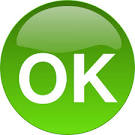 會辦機關增刪需先以書面徵得會辦機關同意調整承辦科室業務項目應一併檢視是否與組織規程規定之科室業務職掌相符決行層級變更決行層級降低，應就業務性質或提出說明原因(如量大、質簡、具執行性、事務性或較為單純的業務)行政主體變更將原列甲表業務改列乙表時，應有法源依據法源或考量實務運作情形。刪除業務針對刪除業務，應說明該項業務或是計畫的辦理期程結束、移撥其他機關(單位)或配合政策方向的變更等。業務移撥經簽准移撥業務至他機關，應一併配合增列於分層負責明細表中各機關權限委託事項各機關提報之權限委託事項，如擬將甲表所列事項委託其他機關辦理，委託機關應在符合相關法規規定之前提下，將該項業務自甲表改列乙表；受委託機關於分層負責明細表增列委託事項。文字及用語修正例如就修訂相關計畫，視辦理業務實際內容，統一修正文字為計畫核定或計畫執行。共同項目訂列符合採購、法制、新聞發布、總務、檔案、文書、出納、研考、資訊及人事、會計、政風等共同性項目分層負責明細表，毋須訂列。承辦單位公務項目及內容公務項目及內容決　行　權　責決　行　權　責決　行　權　責決　行　權　責決　行　權　責決　行　權　責會辦機關(單位)備　考承辦單位項目內容第四層第三層第二層第一層第一層第一層會辦機關(單位)備　考承辦單位項目內容承辦人科長局長秘書長副縣長縣長會辦機關(單位)備　考文化資產科一、文化資產相關訂定文化法規研擬計畫擬辦審核審核審核審核核定文化資產科一、文化資產相關召開文化資產審議委員會議擬辦審核審核核定文化資產科一、文化資產相關辦理文化資產相關現勘計畫擬辦審核審核核定文化資產科承辦單位公務項目及內容公務項目及內容決　行　權　責決　行　權　責決　行　權　責決　行　權　責決　行　權　責決　行　權　責會辦機關(單位)備　考承辦單位項目內容第四層第三層第二層第一層第一層第一層會辦機關(單位)備　考承辦單位項目內容承辦人科長處長秘書長副縣長縣長會辦機關(單位)備　考各處一、綜合業務一、訴願、請願、訴訟案件之處 理事項擬辦審核審核審核審核核定各處一、綜合業務二、重大人民陳情案件之處理事 項。擬辦審核審核核定各處一、綜合業務二、縣長交辦重大案件及上級機 關交查案件之處理事項。擬辦審核審核核定各處承辦單位公務項目及內容公務項目及內容決　行　權　責決　行　權　責決　行　權　責決　行　權　責決　行　權　責決　行　權　責會辦機關(單位)備　考承辦單位項目內容第四層第三層第二層第一層第一層第一層會辦機關(單位)備　考承辦單位項目內容承辦人科長局長秘書長副縣長縣長會辦機關(單位)備　考財務管理科一、財務管理(一)籌編年度歲入出預算追加(減)預算事項。擬辦審核審核審核審核核定財務管理科一、財務管理(二)庫款調度事項。擬辦審核審核核定財務管理科一、財務管理(三)縣庫透支事項。擬辦審核審核核定財務管理科承辦單位公務項目及內容公務項目及內容決　行　權　責決　行　權　責決　行　權　責決　行　權　責會辦機關(單位)備　考承辦單位項目內容第四層第三層第二層第一層會辦機關(單位)備　考承辦單位項目內容承辦人科長副局長局長會辦機關(單位)備　考交通管理科一、直昇機業務(一) 直昇機臨時航班調配管控。擬辦審核審核核定交通管理科一、直昇機業務(二)現有航線之班機轉降、轉場之業務協調及補貼。擬辦審核審核核定交通管理科一、直昇機業務(三)交通運輸資料庫建置。擬辦審核審核核定承辦單位公務項目及內容公務項目及內容決　行　權　責決　行　權　責決　行　權　責會辦機關(單位)備　考承辦單位項目內容第三層第二層第一層會辦機關(單位)備　考承辦單位項目內容承辦人課長處長(主任)會辦機關(單位)備　考港埠課一、航政航政監理規章之編擬及建議(一) 行政監理規章有關資料之調查蒐集供給編擬及建議。審核審核核定港埠課一、航政航政監理規章之編擬及建議(二) 行政監理規章編擬之計劃及修訂之建議與審定。。審核審核核定港埠課一、航政航政監理規章之編擬及建議(三) 行政監理規章之審定及核發。。審核審核核定港埠課承辦單位公務項目及內容公務項目及內容決　行　權　責決　行　權　責決　行　權　責決　行　權　責會辦機關(單位)備　考承辦單位項目內容第二層第一層第一層第一層會辦機關(單位)備　考承辦單位項目內容承辦人單位主管人事主管機關首長會辦機關(單位)備　考共通性業務一、差假及加班(一)本局暨所屬各單位主管差假之核定。擬辦審核審核核定共通性業務一、差假及加班(二)本局暨所屬各單位員工公假、休假及二天以內事病假之核定。擬辦審核審核核定共通性業務一、差假及加班(三)本局暨所屬各單位主管人員加班之核定。擬辦審核審核核定會計共通性業務承辦單位公務項目及內容公務項目及內容決　行　權　責決　行　權　責決　行　權　責決　行　權　責決　行　權　責決　行　權　責會辦機關(單位)備　考承辦單位項目內容第四層第三層第二層第一層第一層第一層會辦機關(單位)備　考承辦單位項目內容承辦人課長廠長秘書長副縣長縣長會辦機關(單位)備　考行政課一、經營發展規劃(一)中、長程營業計畫之核定事項。擬辦審核審核審核審核核定行政課一、經營發展規劃(二)營業章程之核定、增訂、修訂等相關事項。擬辦審核審核核定行政課一、經營發展規劃(三)本縣自來水行政之法制事項。擬辦審核審核核定行政課承辦單位公務項目及內容公務項目及內容決　行　權　責決　行　權　責決　行　權　責會辦機關(單位)備　考承辦單位項目內容第三層第二層第一層會辦機關(單位)備　考承辦單位項目內容承辦人課長廠(處)長(社長)會辦機關(單位)備　考生產供水課二、供水業務(一)自來水事業之主要淨水、供水設備有違規事項之監督。審核審核核定生產供水課二、供水業務(二)救火栓設置標準之研訂。審核審核核定生產供水課二、供水業務(三)自來水設備檢驗報告核定。審核審核核定生產供水課生產供水課